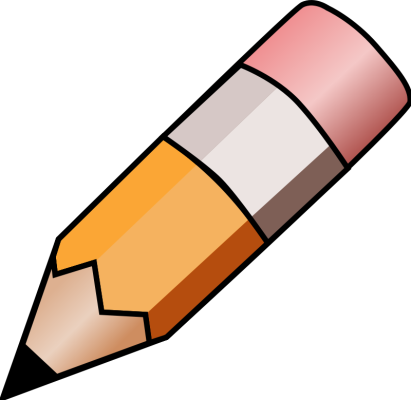 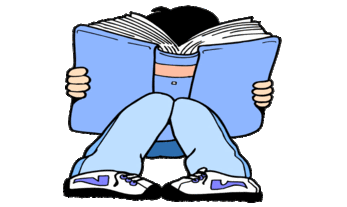 YEAR 4 HOME LEARNING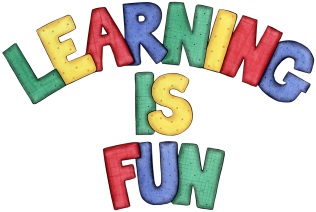 YEAR 4 HOME LEARNINGDate Set24/02/20Date Due04/02/20MathleticsPlease check Mathletics for extra home learning.  Please ensure you are completing this at home. It consolidates the children’s learning that they have been doing in school. SpellodromebrochuremachinechefchaletchandeliercrochetparachutemoustachechampagnericochetPlease check spellodrome for extra words. ReadingRecommended daily reading time:KS2 20 minutes.GreekPlease go to Greek Class Blog for Greek Home LearningGreek Class - St Cyprian's Greek Orthodox Primary Academy